Publicado en Sigüenza el 20/09/2022 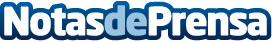 La monumentalidad de Sigüenza se suma al talento de siete jóvenes 'Mujeres, Patrimonio'La Plaza Mayor acogió ayer la I Edición de un Festival en el que actuaron María de la Flor, Anna Colom, Las Migas, Valeria Castro, Silvana Estrada y Buika, nacido para poner en valor el talento de mujeres en la música, reivindicar la paridad, también en este sentido, y subrayar el patrimonio tan variado con el que cuenta España, por parte de una generación jovenDatos de contacto:Javier Bravo606411053Nota de prensa publicada en: https://www.notasdeprensa.es/la-monumentalidad-de-siguenza-se-suma-al Categorias: Artes Visuales Música Sociedad Castilla La Mancha Turismo Patrimonio http://www.notasdeprensa.es